Publicado en Barcelona, España  el 04/04/2024 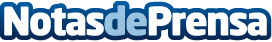 Experimentar la revolución científica en el cuidado de la piel ahora es posible gracias a IBSA DermaLa crema antioxidante Profhilo® Haenkenium de IBSA Derma protege, hidrata y reduce los signos visibles del envejecimiento, como las arrugas, al tiempo que restaura la firmeza y la elasticidad de la pielDatos de contacto:Equipo de Comunicación Havas PRHAVAS PR 914 56 90 00Nota de prensa publicada en: https://www.notasdeprensa.es/experimentar-la-revolucion-cientifica-en-el Categorias: Nacional Medicina Industria Farmacéutica Cataluña Belleza Bienestar http://www.notasdeprensa.es